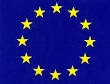 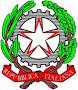 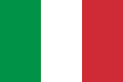 MIUR USR CALABRIA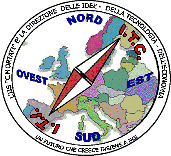 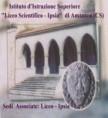 Distretto Scolastico n. 17 di Amantea (CS) ISTITUTO DI ISTRUZIONE SUPERIORELicei : Scientifico – Scienze Umane – Scienze Applicate Istituto Professionale: OdontotecnicoIstituto Tecnico: Chimica, M. e.B. – Amm.Fin.Mark– Naut. MeccanicoVia S.Antonio – Loc. S.Procopio - 87032 AMANTEA (CS)🕿 Centralino 0982/ 41969 – Sito:www.iispoloamantea.edu.it E-mail: CSIS014008@istruzione.itPosta. Cert.:CSIS014008@pec.istruzione.it Codice Fiscale 86002100781Prot. n 0004673 I.1	Amantea, 01/09/2023Avviso al Pubblico A tutto il personaleAgli Alunni Agli Esercenti la Responsabilità genitorialeLORO SEDIOggetto: Disposizioni normative relative al divieto di fumo nei locali pubblici e nelle relative pertinenze.LA DIRIGENTE SCOLASTICAVisti i riferimenti normativi relativi al divieto all’oggetto emarginato, con particolare riferimento:All’art. 32 della Costituzione, che tutela la salute come fondamentale diritto dell’individuo;all’art. 1 della Legge n. 584 dell’11/11/1975;alla Direttiva del Presidente del Consiglio dei Ministri del 14/12/1995, che ha individuato i locali scolastici in cui vige tale divieto nelle aule, corridoi, segreterie, biblioteche, sale di lettura, bagni ecc.;alle Circolari del Ministero della salute del 05/10/1976 e del 28/03/2001;alla nota prot. 151 del 27/01/2005 con la quale il MIUR fornisce indicazioni e precisazioni in applicazione della C.M. 17/12/2004 del Ministero della Salute, in merito all'entrata in vigore il 14/01/2005 delle disposizioni esecutive dell'art. 51 della Legge 16/01/2003, n. 3, che vieta di fumare in tutti i luoghi pubblici e in quelli privati aperti ad utenti o al pubblico;alla Legge finanziaria 2005 che incrementa le sanzioni precedenti del 10%;al D.L. n° 104 del 13/09/2013 che estende il divieto di fumo anche alle aree all'aperto di pertinenza delle istituzioni scolastiche statali e paritarie e vieta, altresì, l'utilizzo delle sigarette elettroniche nei locali chiusi delle istituzioni scolastiche statali e paritarie;Visto il P.T.O.F., il R.A.V., il P.D.M, il Patto di Corresponsabilità, il Codice Disciplinare e il Regolamento d’Istituto;Considerando che la normativa vigente “persegue il fine primario della tutela della salute dei non fumatori, con l'obiettivo della massima estensione possibile del divieto di fumare che, come tale, deve essere ritenuto di portata generale";DISPONEil divieto di fumo in tutti i locali interni e nelle aree all’aperto di pertinenza dell’istituto quali gli atri, gli ingressi, i corridoi, le scale interne ed esterne, le scale antincendio, le aule, gli uffici, gli archivi, la biblioteca, i laboratori, la palestra, e tutte le aree esterne di pertinenza dell’edificio, ecc..E’ vietato inoltre nei suddetti ambienti interni ed esterni l’utilizzo delle sigarette elettroniche.Tutti coloro (studenti, docenti, personale Ata, esperti esterni, genitori, chiunque sia occasionalmente presente nei locali dell’Istituto) che non osservino il divieto di fumo saranno soggetti alla sanzione amministrativa del pagamento di una somma così per come prevista dalla normativa. Si ricorda che il rispetto di tale divieto è obbligo di servizio.I dipendenti della scuola che non osservino il divieto di fumo, in aggiunta alle sanzioni pecuniarie previste, saranno sottoposti a procedimento disciplinare.Si comunica che sono incaricati a far rispettare tale divieto, il D.S.GA. Dott.re Calabria Antonio, i docenti dello Staff di Presidenza Prof.ri Di Santo Francesco, Stocco Gianfranco, Sellaro Pasqualino  e Coscarella Francesco, ed ogni altra figura di sistema individuata.Sono altresì tenuti a vigilare il divieto in oggetto tutti i collaboratori scolastici assegnati ai piani.Gli stessi vigileranno sull’applicazione della norma in tutti i locali dell’istituto ed eleveranno verbale di contestazione nei casi in cui il divieto non venga rispettato.Tutto il personale è tenuto a vigilare sull’applicazione di tale divieto. Si ringrazia per la collaborazione.La Dirigente Scolastica Prof.ssa Angela De Carlo(Firma autografa sostituita a mezzo stampa ai sensi dell’ex art. 3 comma 2 D.lgs n° 39/93)